Wnioseko odbycie praktyki zawodowejI.  Proszę o przyjęcie mnie na praktykę zawodową do……………………………………………………………………………………………………………………………………………………………………………………………………(nazwa i adres firmy przyjmującej na praktykę)W terminie od dnia ……………………………………………. do dnia…………………Przedmiotem praktyki będą wybrane treści programu przedstawionego w załączeniu.II.  Dane osobowe uczniaNazwisko  ………………………………………………………………..Imię           …………………………………………………………………Szkoła:      Centrum Kształcenia Zawodowego I Ustawicznego w Strzelcach Op.Klasa:	     ……………………………………………………………….		Zawód:     ……………………………………………………………….…………………………………………………………………………………………………(adres zamieszkania, kod pocztowy, telefon)Strzelce Op. dnia   …………………………………………………….			     (data i podpis ucznia)III. Praktykę z ramienia Centrum Kształcenia Zawodowego i Ustawicznego w Strzelcach Op. nadzorować będzie kierownik szkolenia praktycznego  pan Zbigniew WróbelWypełnia Zakład PracyI.  Imię i nazwisko oraz funkcja osoby upoważnionej  do podpisania  umowy:……………………………………………………………………………………………II.  Imię i nazwisko, nr tel. osoby sprawującej opiekę nad praktykantem w zakładzie pracy        …………………………………………………………………………………………………III. Godziny praktyki: ( do 8 godz.) ……………………….………………………………….IV. Miejsce praktyki:………….……………………………………………………………….………………………………………….           Pieczęć imienna i podpis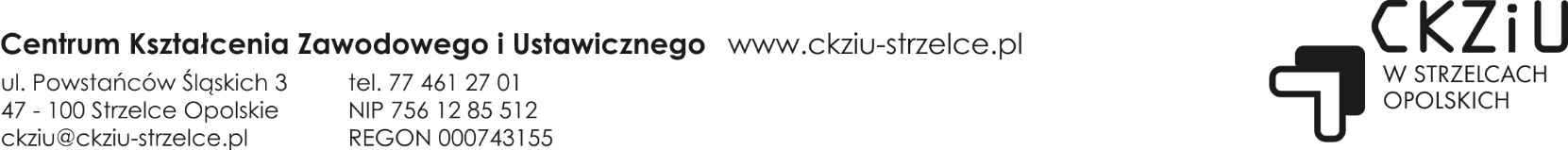 